Wunschliste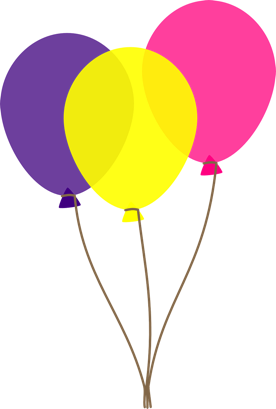 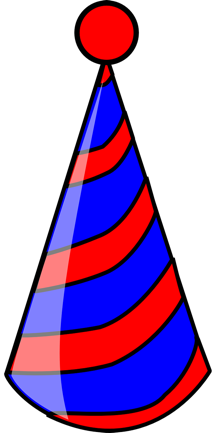 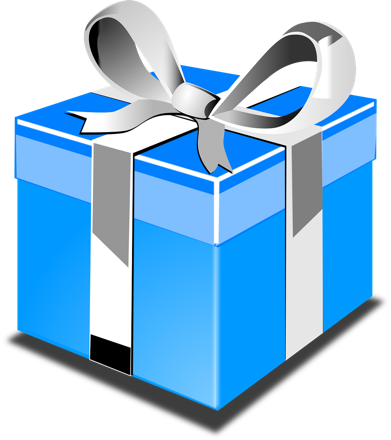 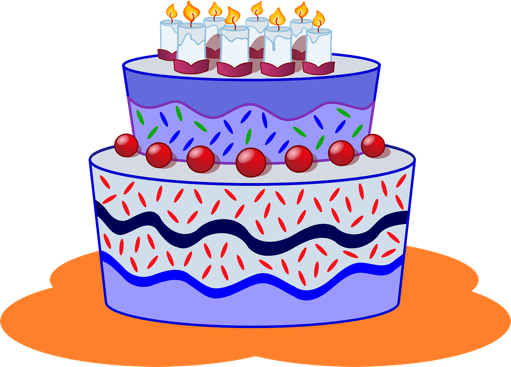 